ALLEGATO 1Oggetto: Domanda di partecipazione alla selezione di n°15 studenti.Il/La sottoscritto/a ………………… ………………… ,nato a …………………………………… (provincia: ……), il ……/……/………… ,residente in via/piazza ……………………………………………… , comune di …………………,telefono …………………… , indirizzo e-mail ……………………………………………………… ,frequentante la classe …… sez. …… , avendo preso visione del bando di selezione,CHIEDEdi essere ammesso/a alla selezione per partecipare ai moduli di Cittadinanza Europea.Consapevole che, ai sensi del D.P.R. 445/2000, chiunque rilasci dichiarazioni mendaci, formi atti falsi o ne faccia uso è punito ai sensi del codice penale e delle leggi speciali in materia e che l’esibizione di un atto contenente dati non più rispondenti a verità equivale a uso di atto falso,DICHIARA:di essere studente iscritto all’I.T.I.S. Galileo Galilei nell’anno scolastico in corso e di frequentare regolarmente le lezioni;di rendersi disponibile per l’intera durata dei moduli a svolgere tutte le attività previste;di attenersi per l’interna durata dei moduli alle indicazioni operative impartite dalla Scuola di appartenenza, dagli esperti e dai tutor;di aver preso visione e di accettare integralmente quanto previsto nell’Avviso pubblico relativo alla partecipazione ai moduli.In base alle norme sullo snellimento dell'attività amministrativa e consapevole delle responsabilità cui va incontro in caso di dichiarazione non corrispondente al vero, il/la sottoscritto/a dichiara i seguenti titoli richiesti dal bando, compilando la seguente tabella:Il/la sottoscritto/a dichiara inoltre i seguenti titoli di preferenza (opzionali):Il/la sottoscritto/a allega alla presente:dichiarazione I.S.E.E;documentazione comprovante l’appartenenza alle categorie aventi precedenza suindicate.Il/la sottoscritto/a dichiara di essere consapevole che la scuola può utilizzare i dati contenuti nella presente autocertificazione esclusivamente nell'ambito e per i fini istituzionali propri della Pubblica Amministrazione (Decreto legislativo 30 giugno 2003, n. 196).Roma , __ /__ / 2019Firma dello studente:Firma del genitore/tutore dell’alunno minorenne: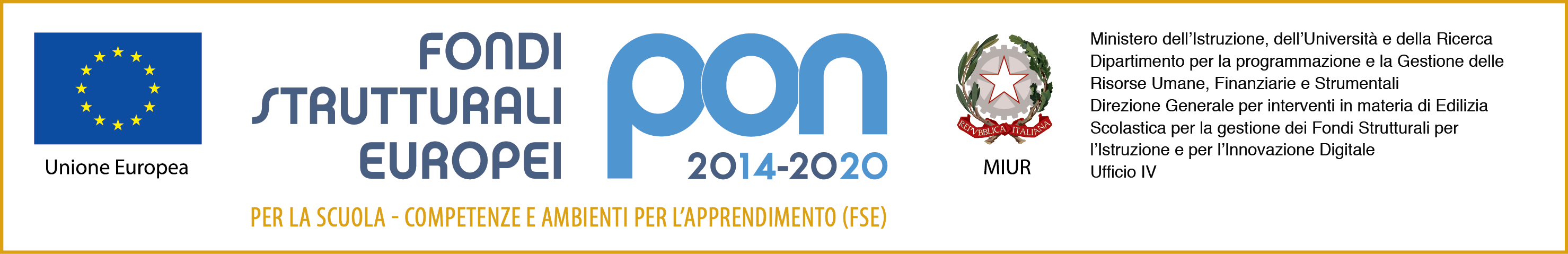 MINISTERO DELL’ISTRUZIONE, DELL’UNIVERSITA’ E DELLA RICERCAUFFICIO SCOLASTICO REGIONALE PER IL LAZIOI.T.I.S. “G. GALILEI”Municipio I – Ambito Territoriale IVia Conte Verde 51, 00185 ROMA - 0677071943   rmtf090003@istruzione.it; rmtf090003@pec.istruzione.it - sito web: www.itisgalilei.gov.it  C.M. RMTF090003 - C.F.  80122150586 - C.C.P.  59189001MINISTERO DELL’ISTRUZIONE, DELL’UNIVERSITA’ E DELLA RICERCAUFFICIO SCOLASTICO REGIONALE PER IL LAZIOI.T.I.S. “G. GALILEI”Municipio I – Ambito Territoriale IVia Conte Verde 51, 00185 ROMA - 0677071943   rmtf090003@istruzione.it; rmtf090003@pec.istruzione.it - sito web: www.itisgalilei.gov.it  C.M. RMTF090003 - C.F.  80122150586 - C.C.P.  59189001MINISTERO DELL’ISTRUZIONE, DELL’UNIVERSITA’ E DELLA RICERCAUFFICIO SCOLASTICO REGIONALE PER IL LAZIOI.T.I.S. “G. GALILEI”Municipio I – Ambito Territoriale IVia Conte Verde 51, 00185 ROMA - 0677071943   rmtf090003@istruzione.it; rmtf090003@pec.istruzione.it - sito web: www.itisgalilei.gov.it  C.M. RMTF090003 - C.F.  80122150586 - C.C.P.  59189001SottoazioneCodice identificativo progettoTitolo progetto10.2.2A10.2.3C        10.2.2A-FSEPON-LA-2018-510.2.3C-FSEPON-LA-2018-2DIVENTIAMO CITTADINI DELL’UNIONE - L’IRLANDA CUORE D’EUROPACUP: J87I18000870007CUP: J77I19000010007CUP: J87I18000870007CUP: J77I19000010007CUP: J87I18000870007CUP: J77I19000010007Titoli valutabiliIndicatoriCertificazione linguistica di livello B1In possessoVoto conseguito nella disciplina “Lingua inglese” allo scrutinio finale dell’A.S. 2017/2018 Voto:… / 10Media dei voti conseguiti allo scrutinio finale dell’A.S. 2017/2018 approssimata al primo decimale (es: 7,2)Media:…, … / 10Reddito imponibile inferiore ai 25'000,00 €Reddito imponibile compreso tra i 25'000,00 € e i 40'000,00 €Reddito imponibile superiore ai 40'000,00 €Famiglia monoreddito e/o monoparentaleNumero dei componenti della famiglia uguale o superiore a 5Presenza all’interno del nucleo familiare di soggetti diversamente abili e/o invalidi